Presseinformation»Mordsmelange« von Hermann BauerMeßkirch, Juli 2019Schanigartentragödie
Der zwölfte Wiener Kaffeehauskrimi von Hermann Bauer um seinen Serienhelden Chefober LeopoldZum BuchFür eine Lesung im Rahmen der Eröffnungsfeier des neuen Schanigartens vor dem Café Heller engagiert Frau Heller den ehemaligen Star der Anzengruber-Festspiele in Wolkersdorf, Nikolaus Bischof. In der Nacht vor dem Fest wird die frühere Regieassistentin bei der Anzengruberhöhe in Wolkersdorf erschlagen. Dies erinnert Oberkellner Leopold an einen ungeklärten Mord an einer Schauspielerin vor zwölf Jahren, bei dem Bischof Hauptverdächtiger war. Als der Schauspieler nach seiner Lesung plötzlich Reißaus nimmt und kurze Zeit später erstochen in der sogenannten »Gruam« aufgefunden wird, beginnt für Leopold eine dramatische Suche nach dem Täter und dessen Geheimnis. Wie hängt dieser Mord mit den beiden anderen zusammen? Leopold ermittelt fieberhaft und bekommt unerwartet charmante Unterstützung …Der AutorHermann Bauer wurde 1954 in Wien geboren. Dreißig wichtige Jahre seines Lebens verbrachte er im Bezirk Floridsdorf. Bereits während seiner Schulzeit begann er, sich für Billard, Tarock und das nahe gelegene Kaffeehaus, das Café Fichtl zu interessieren, dessen Stammgast Bauer lange blieb. Von 1983 bis Anfang 2019 unterrichtete er Deutsch und Englisch an der BHAK Wien 10. Als Herman Bauer 1993 seine Frau Andrea heiratete, verließ er ihr zuliebe seinen Heimatbezirk. Im Jahr 2008 erschien sein erster Kriminalroman »Fernwehträume«, dem elf weitere Krimis um das fiktive Floridsdorfer Café Heller und seinen Oberkellner Leopold folgten. »Mordsmelange« ist der zwölfte Kaffeehauskrimi des Autors.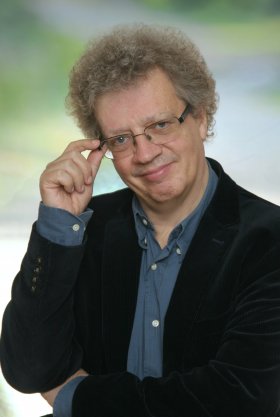 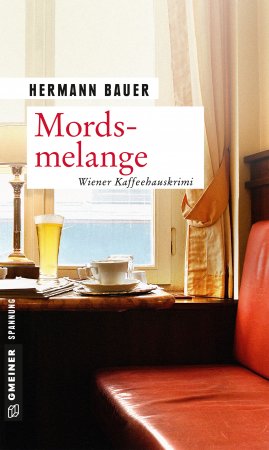 MordsmelangeHermann Bauer281 SeitenEUR 12,5,00 [D] / EUR 130 [A]ISBN 978-3-8392-2457-1Erscheinungstermin: 10. Juli 2019 (Copyright Porträt: © privat) Kontaktadresse: Gmeiner-Verlag GmbH Petra WendlerIm Ehnried 588605 MeßkirchTelefon: 07575/2095-153Fax: 07575/2095-29petra.wendler@gmeiner-verlag.dewww.gmeiner-verlag.deAnforderung von Rezensionsexemplaren:Hermann Bauer »Mordsmelange«, ISBN 978-3-8392-2457-1Absender:RedaktionAnsprechpartnerStraßeLand-PLZ OrtTelefon / TelefaxE-Mail